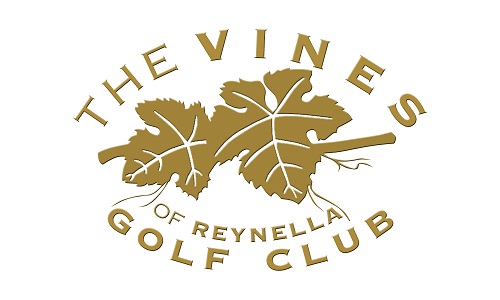 Weddings2015/2016The Vines Golf Club of Reynella is a golf and country club that attracts people from all over South Australia. We offer a championship golf course and we’re a popular venue for corporate, trade and group golf days. Off the course, we organise a full calendar of entertainment including jazz afternoons, comedy nights, bingo, quiz evenings and wine dinners and we are one of the southern Adelaide’s foremost function centres, hosting weddings, parties, lunches and meetings.With a fully licensed bar and bistro and flexible, friendly staff, we would glad of the opportunity to make you next function a success. To make a booking or arrange a time to have a look at the venue, please don’t hesitate to contact our Manager, Matt Chesterman on 8381 1822 or manager@vinesgolfclub.com.auWeddings at The VinesWith stunning golf course views and flexible function packages The Vines Golf Club is your one stop wedding venue. Our set menus are a great way to help celebrate you special day with family & friends. All of our set menus include fresh bread rolls and fresh seasonal garden salads. As with all of our menus flexibility is our specialty, we only too happy to quote on any special requests that you may have. Soup, Main $30Soup, Main, Your Wedding Cake $36 Entrée, 2 choice of Main, Your Wedding Cake $40 2 choices of Entrée, 2 choices of Main, Your Wedding Cake $43 Please enquire about other combinationsSoupsPotato, Leek & Bacon-Country Cream of Pumpkin-Country Tomato-Traditional Minestrone-Pea & HamEntreesSalt & Pepper Squid served on a mixed lettuce leaf salad & julienne vegetables with a lemon aioli-Tandoori Chicken Skewers served with steamed jasmine rice, topped with a creamy tandoori sauce Entrees Prawn Cocktail served on a bed of lettuce with traditional seafood sauce & lemon wedge-Lemon Pepper Crumbed Calamari served with a mixed lettuce salad, lemon wedge and chilli & lime aioli-Traditional Caesar Salad with cos lettuce, croutons, parmesan cheese, Caesar dressing topped with a poached egg-Oven Baked Spicy Chicken Tenderloins served with a seasonal salad of julienne vegetables with a garlic aioliMainsOven Baked Chicken Breast filled with sundried tomato & baby spinach, served with sweet potato & coriander mash topped with a white wine & chive cream sauce-Grilled Atlantic Salmon Fillet served with Asian greens and a honey soy & ginger sauce-Grilled Barramundi Fillet served with a garlic mash and topped with garlic prawns-Slow Roasted Beef Fillet, cooked medium served with a potato gillet and baby spinach, topped with a creamy peppercorn sauce-Braised Lamb Shank cooked in a tomato & vegetable sauce served with a creamy garlic mash-Panfried Pork Fillet served with kipfler potatoes and topped with a creamy apple cider sauce & maybel bacon-Salt & Pepper Squid Salad with cherry tomatoes, julienne vegetables, mixed leaves dressed with chilli & lime dressingDessertsSticky Date Pudding served with a house made butterscotch sauce and vanilla ice cream-Lemon Meringue Pie served with fresh whipped cream, strawberry & mint-Chocolate Mud Cake served with fresh whipped cream then drizzled with a strawberry coulis-Apple & Blueberry Crumble served with vanilla ice cream, strawberry & mint-Mini Pavlova topped with fresh strawberries, whipped cream and drizzled with a berry coulisCocktail Food Perfect for the beginning of your marriage celebration prior to your seated dinner or for a casual wedding celebration, our cocktail food is sure to impress. Our function manager will be able to guide you as to how much food you will require, depending on your style function and numbers of guests.Crispy Seasoned Potato Wedges with Sweet Chilli & Sour Cream $40BBQ Marinated Chicken Wings $40Dips & Pita $40 Antipasto Platter with Assorted Meats & Marinated Vegetables $60Asian platter including Dim Sims, Samosas, Spring Rolls with a Sweet Soy & Chilli Sauce $60Crumbed Prawn Cutlets & Calamari with Tartare Sauce & Lemon Wedges $60Assorted Mini Quiches $60Party Pies, Pasties & Sausage Rolls with Tomato & BBQ Sauce $60Beef Satay or Chicken Tandoori Shasliks $80Salt & Pepper Squid with Tartare Sauce & Lemon Wedges $80Hawaiian & Vegetarian Pizzas $60Mini Beef Burgers with Chilli Plum Jam $80Mini Chicken Burgers with Cos, Tomato & Aioli $80Garlic Prawn Filo Twists with Lemon Wedges & Lime Aioli $80Spicy Crispy Fried Chicken served with Sour Cream & Sweet Chilli Sauce $80The RoomsReceptionThe Garden Room overlooks the fountain to the rear of the building. Seating up to 110 on round tables for dinner or lunch or 140 for a cocktail party it is the perfect intimate room.Garden Room Hire $550CeremonyFor an on course ceremony we can utilise the 10th tee here at The Vines. Within close proximity to amenities your ceremony will be held amongst tall native gums on the manicured turf of the club. We include 20 chairs for your guest to sit on during the ceremony10th Tee Hire $300The Courtyard is directly adjacent our function room at the vines and provides and intimate setting for your ceremony with the sound of water trickling out of the fountain nearby. 16 chairs are included for your guestsCourtyard hire $200Our all inclusive packages include the hiring of all spaces for your function; therefore these fees do not apply if you select one of those packages.The BeveragePackage Options Package 1 $38 per personSelect 2 wines from the Hardys Nottage Hill RangeHardys Nottage Hill Sparkling ChardonnayJames Squire Pale Ale, Hahn Super Dry, West End Draught, Hahn Super Dry 3.5, Hahn Premium Light.Soft DrinksPackage 2 $44 per personSelect 3 wines from the The Darenberg Love Grass Shiraz, Pirramimma Stocks Hill Shiraz, Yalumba The Scribbler Cabernet Shiraz, Darenberg Olive Grove Chardonnay, Bremerton Sauvignon Blanc, Jim Barry Watervale Riesling.Sir James Sparkling CuveeJames Squire Pale Ale, Hahn Super Dry, West End Draught, Hahn Super Dry 3.5, Hahn Premium Light.Soft DrinksPackage 3 $52 per personSelect 3 from the Shaw & Smith Sauvignon Blanc, Skillogalee Riesling, Mitchell Peppertree Shiraz, Jim Barry Cover Drive Cabernet SauvignonHugh Hamilton Merlot/ Pinot GrigioSir James Sparkling CuveeJames Squire Pale Ale, Hahn Super Dry, West End Draught, Hahn Super Dry 3.5, Hahn Premium Light.Soft DrinksAll packages are for 5.5 hours and must conclude by 11.30pmOpen BarThe most flexible package for your guests, simply meet our minimum spend requirements for the size of your function and your guests can choose from our wide variety of refreshments offered.All Inclusive PackagesPackage One-Ceremony on site with 20 chairs-Canapés following your ceremony in the courtyard for 1 hour-Beverage Package 1 for 5.5 hours-Entree, 2 choices of Main & Wedding Cake for dessert-Chair covers with colour sash of your choice-Inclusive of Room Hire Charges$85 Per PersonPackage Two-Ceremony on site with 20 Chairs- Premium canapés following your ceremony in the courtyard for 1 hour-Beverage Package 2 for 5.5 hours-2 choices for Entree, 2 choices for Main & Wedding Cake for dessert-Chair covers with colour sash of your choice-Inclusive of Room Hire Charges$100 Per PersonOur all inclusive packages are based on a minimum of 50 guests at your wedding reception. Packages can be altered to include items not listed with the price on application.Terms & ConditionsBond & Minimum SpendA returnable bond of $500 must be paid on confirmation of the booking.  This is non returnable if a cancellation is received within 12 weeks of the function.  The bond is returnable within 14 days after the function unless any damages have not been rectified to the satisfaction of the Club. Generally the minimum spend over the bar is $2000, however depending on some factors this may be negotiable. The minimum spend must be paid to The Vines at least week before the function and is non refundable.  Sunday afternoon functions, details upon application.DamagesThe hirer is responsible for any damages that occur at the Club during a function and may result in the partial or total loss of the bond. All damages should be reported to the Responsible Person on duty.Set UpThe Club will set up all tables and chairs and table settings to a plan from the hirer.  Decorations are the responsibility of the hirer and all decorations must be agreed to by the Club in advance.  The hirer must remove decorations at the end of the occasion unless agreed otherwise with the Club. CateringThe Vines offers various catering packages and does not allow outside caterers or the use of its catering facilities by hirers or 3rd parties. PaymentsAs previously mentioned, a returnable bond of $500 must be paid upon confirmation of the booking.12 weeks prior to the function, based on your estimate of final numbers, half the fees are due for payment which you will be invoice for.2 Weeks prior to the function you will be required to notify us of your final numbers and the remainder of your invoice will be payable at this time. No refunds will be given should you number drop below this from this point on.DrinksAny outstanding balance of drinks consumed must be settled by the end of the function. Guest are not permitted to bring their own alcohol to functions unless by prior arrangement.Last OrdersUnless agreed in advance, last orders are at 11.45pm and the bar closes at midnight . All patrons must have left the premises by 12.30am.CancellationsWithin 16 weeks of the function will result in the loss of the bond.Within 12 weeks of the function will result in the loss of the bond plus 50% of the fee paid so farWithin 8 weeks of the function will result in the loss of the bond plus all hire fees paid up to that dateResponsibilitiesIt is the responsibility of the hirer to leave the venue in the same condition as before the function. This includes the removal of decorations and equipment. It is also the responsibility of the hirer to ensure their guests depart the Club grounds in an orderly fashion and without disturbance to the Club’s neighbours.Duty Responsible PersonThe Club will appoint a hostess for your function. The hostess will introduce themselves to you either before or at the start of your function and will be in charge of the function on behalf of the Club.AgreementI/We agree with the terms and conditions above and understand that failing to pay any due amount by the due date may result in the cancellation of the function without refund of any fees paid so far.Name __________________________ Name__________________________Sign _________________ Date______ Sign _________________Date______